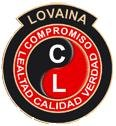     COLEGIO LOVAINA LISTA DE UTILES - 5º a 6° AÑO BÁSICO 2020Estimados padres, madres y apoderados La siguiente lista de útiles escolares constituye una orientación para los recursos que su hijo necesitará en forma individual durante el año escolar, de manera de lograr los objetivos académicos a desarrollar en la sala de clases. De acuerdo a ello constituyen la base de un buen trabajo. La ausencia de ellos interfiere con el desempeño del estudiante en el desarrollo de las actividades propuestas en el año escolar.Todos los útiles escolares deben ser identificados con el nombre y curso del estudiante Los materiales y útiles escolares que se incluyen en la lista representan los mínimos necesarios para realizar las actividades durante el año escolar, sin embargo, conforme se desarrollan los programas de estudio, el profesor podrá solicitar otros materiales.(*) Algunos de los materiales solicitados son materiales fungibles que deberán ser repuestos durante el año escolar.ASIGNATURA CUADERNO FORRO COLORLENGUAJE1 cuaderno  cuadriculado 7mm         100 hojas. TransparenteLENGUAJE1 cuaderno  caligrafía                          100 hojas. Transparente *INGLES1 cuaderno  cuadriculado 7mm         100 hojas.TransparenteMATEMÁTICA1 cuaderno  cuadriculado 7mm         100 hojas.TransparenteHISTORIA1 cuaderno  cuadriculado 7mm         100 hojas.TransparenteCIENCIAS NATURALES1 cuaderno  cuadriculado 7mm         100 hojas.TransparenteRELIGION1 cuaderno  cuadriculado 7mm         100 hojas.TransparenteMÚSICA1 cuaderno  cuadriculado 7mm           60 hojas.TransparenteORIENTACIÓN1 cuaderno  cuadriculado 5mm           60 hojas.TransparenteARTES VISUALES1 Croquera tamaño carta                    100 hojas.Transparente EDUCACIÓN TECNOLÓGICA1 cuaderno  cuadriculado 7mm           60 hojas.TransparenteEDUCACION FISICA1 cuaderno college cuadro chico         60 hojas.TransparenteCOMUNICACION1 cuaderno college cuadro chico       100 hojas.TransparenteÚTILES GENERALESÚTILES GENERALESDurante el mes de marzo cada estudiante debe entregar a su profesor o profesora jefe, los siguientes útiles: 6 lápices grafito2 gomas de borrar1 sacapuntas1 tijera1 plumón de pizarra y 1 plumón permanente (color a elección)1 pliego de papel diamante1 cola fría de 500 grCada profesor de asignatura, puede pedir distintos materiales de acuerdo a las necesidades de las respectivas asignaturas (hojas de block, témpera, pincel, etc)EDUCACION FISICA: DAMAS / VARONES - Buzo deportivo Institucional  Zapatillas negras o blancas (no diseños urbanos),polera institucional Bolsa con útiles de aseo (toalla, polera de recambio, jabón, 1 botella para el agua, desodorante)Se evalúa aseo e higiene personal por lo que los materiales son de uso permanente.UNIFORME ESCOLAR:  5° a 8°BásicoDAMAS: Falda institucional con ruedo a la rodilla  Calcetas o pantis azules  Polera pique institucional  Chaleco azul marino o negro Pantalón azul marino ( solo en invierno)Chaqueta o abrigo (azul marino o negro)VARONES: Pantalones escolar gris, no pitillo palera pique institucional   Zapatos negros o zapatillas negras chaleco azul marino o  negroChaqueta o Montgomery (azul marino o negro) Útiles de aseo de uso personal:2 rollo papel higiénico 1 toalla de papel 1 Lisoform1 jabón  Útiles de aseo de uso personal:2 rollo papel higiénico 1 toalla de papel 1 Lisoform1 jabón  